Essai visuel : Qu’est-ce que le Canada?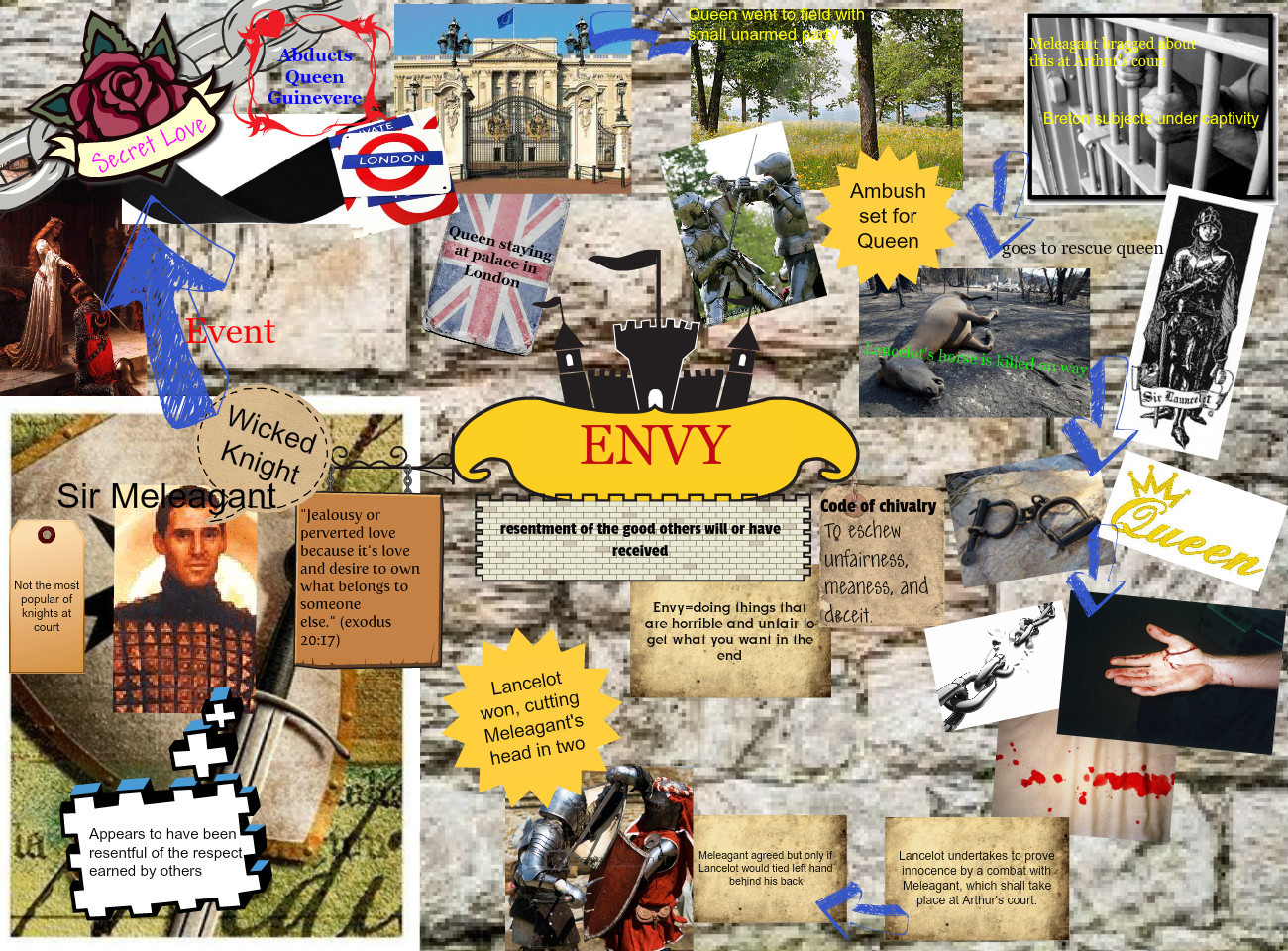 Description de la tâcheL’étude de l’histoire du Canada est l’étude d’une évolution de notre société et de la formation de son identité propre. Tout au long de l’histoire du Canada, les règles et les lois ont changé, des gens de partout sont venus habités cette terre du nouveau monde, des relations avec les autochtones ont été établies, un rapport à l’environnement a été créé, des gens ont été prêts à tout pour faire fortune, des gens ont eu des visions de grandeur qui se sont concrétisées, des événements malheureux et injustes se sont produits,… Le Canada d’aujourd’hui est le résultat de cet enchainement d’accidents, d’idées et d’événements.Vous aviez une façon de voir le Canada et les cours en sciences humaines ont fait évoluer cette façon de voir. Dans un essai visuel, déterminez et analysez les événements historiques qui ont vraiment formé cette idée que vous avez du Canada. En d’autres mots, qu’est-ce qui, dans l’histoire, a été déterminant dans ce que vous considérez être l’identité actuelle du Canada?Format du travailRépondez à cette question à l’aide d’une collection d’images qui représentent le mieux votre réponse. Assurez-vous que, comme dans un essai, vous développiez une introduction, quelques arguments dans la partie développement et une conclusion. Vous pouvez créer vos propres images. Utilisez un Prezi, créez un collage sur une page Word, etc. Le travail peut être imprimé ou envoyé à Mme Godin par courriel (catherine.godin@sd41.bc.ca). Assurez-vous que vous recevez une confirmation de réception.Date de remise : Lundi le 20 juin 2016
Évaluation : VOIR L’ENDOSValeur : 10 % de la note finale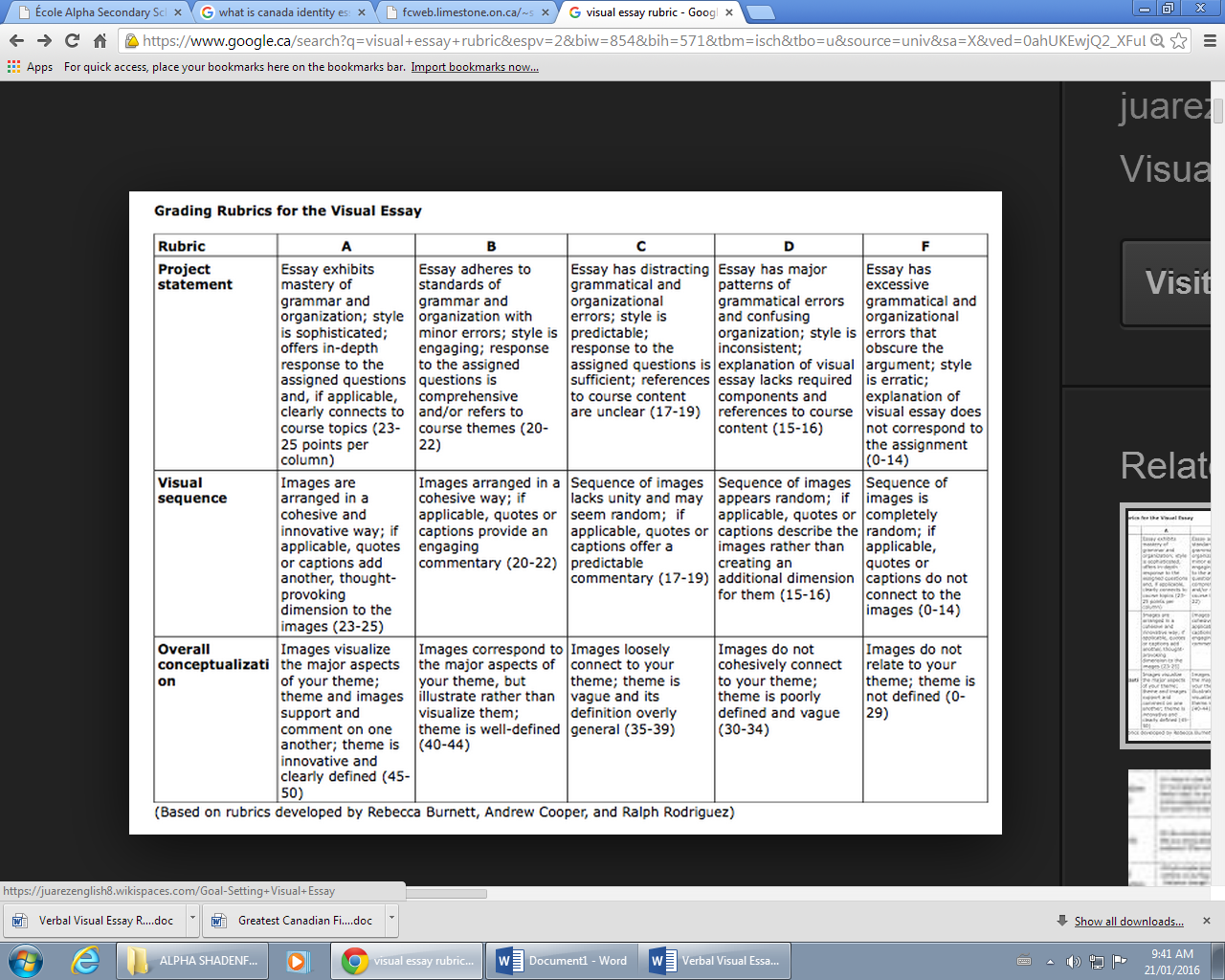 